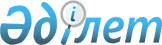 Батыс Қазақстан облысындағы көші-қон процестерін реттеу қағидаларын бекіту туралыБатыс Қазақстан облыстық мәслихатының 2017 жылғы 27 қыркүйектегі № 13-2 шешімі. Батыс Қазақстан облысының Әділет департаментінде 2017 жылғы 12 қазанда № 4912 болып тіркелді.
      Қазақстан Республикасының 2001 жылғы 23 қаңтардағы "Қазақстан Республикасындағы жергілікті мемлекеттік басқару және өзін-өзі басқару туралы" Заңын басшылыққа ала отырып, Қазақстан Республикасы Үкіметінің 2017 жылғы 25 мамырдағы №296 "Облыстардағы, республикалық маңызы бар қалалардағы, астанадағы көші-қон процестерін реттеудің үлгілік қағидаларын бекіту туралы" қаулысына сәйкес Батыс Қазақстан облыстық мәслихаты ШЕШІМ ҚАБЫЛДАДЫ:
      1. Қоса беріліп отырған Батыс Қазақстан облысындағы көші-қон процестерін реттеу қағидалары бекітілсін.
      2. Батыс Қазақстан облыстық мәслихаты аппараты басшысы (А.Сұлтанов) осы шешімнің әділет органдарында мемлекеттік тіркелуін, Қазақстан Республикасы нормативтік құқықтық актілерінің эталондық бақылау банкінде және бұқаралық ақпарат құралдарында оның ресми жариялануын қамтамасыз етсін.
      3. Осы шешім алғашқы ресми жарияланған күнінен кейін күнтізбелік он күн өткен соң қолданысқа енгізіледі. Батыс Қазақстан облысындағы көші-қон процестерін реттеу қағидалары
1-тарау. Жалпы ережелер
      1. Батыс Қазақстан облысындағы көші-қон процестерін реттеудің қағидалары (бұдан әрі –қағидалар) Қазақстан Республикасының 2011 жылғы 22 шілдедегі "Халықтың көші-қоны туралы", 2001 жылғы 23 қаңтардағы "Қазақстан Республикасындағы жергілікті мемлекеттік басқару және өзін-өзі басқару туралы", 1997 жылғы 16 сәуірдегі "Тұрғын үй қатынастары туралы" Заңдарына және басқа да нормативтік құқықтық актілерге және Батыс Қазақстан облысындағы көші-қон процестерін реттеудің тәртібін айқындайды.
      2. Көші-қон процестерін реттеу:
      адамның тұрғылықты жерді еркін таңдау, еңбек ету еркіндігін және қызмет түрі мен кәсібін өз қалауынша таңдауға конституциялық құқығын қамтамасыз етуге;
      кету және орын ауыстыру бостандығына;
      шығу тегі, әлеуметтік және мүліктік жағдайы немесе өзге де мән-жайлар бойынша кемсітушілікке жол бермеуге негізделеді.
      3. Осы қағидаларда пайдаланылатын негізгі ұғымдар:
      1) қоныс аударушы – Қазақстан Республикасының Үкіметі айқындаған өңірлерге қоныс аударатын ішкі көшіп-қонушы;
      2) қоныс аударушыларды қабылдаудың өңірлік квотасы – Қазақстан Республикасының Үкіметі айқындаған өңірлерге тұрақты тұру үшін келетін, Қазақстан Республикасының халықты жұмыспен қамту туралы заңнамасына сәйкес жұмыспен қамтуға жәрдемдесудің белсенді шараларына қатысушыларға көзделген мемлекеттік қолдау шараларымен қамтамасыз етілетін қоныс аударушылардың немесе қоныс аударушылар мен олардың отбасы мүшелерінің шекті саны;
      3) қандастарды қабылдаудың өңірлік квотасы - Қазақстан Республикасының Үкіметі айқындаған өңірлерге тұрақты тұру үшін келетін, Қазақстан Республикасының халықты жұмыспен қамту туралы заңнамасына сәйкес жұмыспен қамтуға жәрдемдесудің белсенді шараларына қатысушыларға көзделген мемлекеттік қолдау шараларымен қамтамасыз етілетін қандастардың немесе қандастар мен олардың отбасы мүшелерінің шекті саны.
      Ескерту. 3-тармаққа өзгерістер енгізілді – Батыс Қазақстан облыстық мәслихатының 28.08.2019 № 28-4 (алғашқы ресми жарияланған күнінен кейін күнтізбелік он күн өткен соң қолданысқа енгізіледі); 30.09.2021 № 6-4 (алғашқы ресми жарияланған күнінен кейін күнтізбелік он күн өткен соң қолданысқа енгізіледі) шешімдерімен.

 2-тарау. Батыс Қазақстан облысындағы көші-қон процестерін реттеу тәртібі
      4. Батыс Қазақстан облысындағы көші-қон процестерін мониторингтеу, олардың әлеуметтік-экономикалық және мәдени дамуының жай-күйіне әсері ескеріле отырып жүзеге асырылады.
      Батыс Қазақстан облысындағы көші-қон процестерінің ерекшеліктеріне халықтың тығыздығы, көшіп келу, эмиграция, еңбек көші-қоны, ішкі көші-қон ағыны, халықтың ұлттық құрамы, өңірлік еңбек нарығының теңгерімділігі жатады.
      5. Өңірдегі көші-қон процестерін реттеу үшін жергілікті атқарушы органдар көші-қон мәселелері жөніндегі уәкілетті органға:
      өңірдің тиісті аумағын қандастар мен қоныс аударушыларды қоныстандыруға арналған өңірлерге жатқызуға (жатқызбауға);
      шетелдік жұмыс күшін, оның ішінде этникалық қазақтар мен бұрынғы отандастар қатарынан тартуға квотаны ұлғайтуға (қысқартуға);
      қандастар мен қоныс аударушыларды қабылдаудың орта мерзімді кезеңге немесе алдағы жылға арналған өңірлік квоталарын ұлғайтуға (қысқартуға) қатысты ұсыныстар енгізеді.
      Ескерту. 5-тармақ жаңа редакцияда – Батыс Қазақстан облыстық мәслихатының 30.09.2021 № 6-4 шешімімен (алғашқы ресми жарияланған күнінен кейін күнтізбелік он күн өткен соң қолданысқа енгізіледі).


      6. Қандастар мен қоныс аударушыларды қоныстандыру Қазақстан Республикасының Үкіметі айқындайтын тәртіппен қандастар мен қоныс аударушыларды қабылдаудың өңірлік квоталарына сәйкес жүзеге асырылады.
      Ескерту. 6-тармақ жаңа редакцияда – Батыс Қазақстан облыстық мәслихатының 30.09.2021 № 6-4 шешімімен (алғашқы ресми жарияланған күнінен кейін күнтізбелік он күн өткен соң қолданысқа енгізіледі).


      7. Халықтың кетуі халықтың көбею қарқынына қарағанда көп болған кезде көші-қон процестерін реттеу білікті жұмыс күшін тартуға және оларға жедел әлеуметтік бейімделуге жәрдем көрсетуге, қандастарды, әсіресе, жастарды кәсіптік оқытуға және қайта даярлауға бағытталған іс-шаралар әзірлеу арқылы да жүзеге асырылады.
      Ескерту. 7-тармақ жаңа редакцияда – Батыс Қазақстан облыстық мәслихатының 30.09.2021 № 6-4 шешімімен (алғашқы ресми жарияланған күнінен кейін күнтізбелік он күн өткен соң қолданысқа енгізіледі).


      8. Мониторингті қамтамасыз ету және көші-қон жағдайының дамуын болжау, жұмыспен қамту, мектептер, балабақшалар және медициналық мекемелер салу мәселелерін шешу, әлеуметтік-экономикалық дамытуды жоспарлау мақсатында халықты тіркеу есебі жүзеге асырылады.
      9. Қазақстан Республикасының азаматтарын, Батыс Қазақстан облысында уақытша болатын немесе тұрғылықты тұратын шетелдіктер мен азаматтығы жоқ адамдарды тұрғылықты және (немесе) уақытша болатын (тұратын) жеріне тіркеу және есепке алу Қазақстан Республикасының Үкіметі айқындайтын тәртіппен жүзеге асырылады.
      10. Батыс Қазақстан облысының жергілікті атқарушы органдар жергiлiктi мемлекеттiк басқару мүддесiнде Қазақстан Республикасының заңнамасымен өздеріне жүктелетін көші-қон процестерін реттеу саласында өзге де өкiлеттiктердi жүзеге асырады.
					© 2012. Қазақстан Республикасы Әділет министрлігінің «Қазақстан Республикасының Заңнама және құқықтық ақпарат институты» ШЖҚ РМК
				
      Сессия төрағасы

Қ.Ашығалиев

      Облыстық мәслихат
хатшысы

М.Құлшар
Батыс Қазақстан облыстық
маслихаттың
2017 жылғы 27 қыркүйектегі
№ 13-2 шешімімен бекітілген